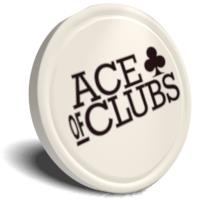 ACE SHOPS - JOB DESCRIPTION Job Title:		Charity Shop AssistantHours:	Part Time  (20 hours per week) . Working on a rota including regular weekends and bank holidays.Reports to:		Ace Shop ManagerResponsible for:	 VolunteersSalary:	£9,152  per annum (£8.80 per hour) Holiday:                     14 Days Annual Leave (inclusive of time in lieu for bank holidays)Contract Length:      PermanentAce Of Clubs is a day centre for homeless and vulnerable people, providing a a warm welcome, lunch and practical support to over 80 people a day. There are two Ace Shops whose purpose is to raise funds for the work and development of Ace of Clubs. Depending on location the shops can be open 7 days a week.  They mostly sell second hand goods from donations by people from the local community.The Ace Shops Team is made up of 1 manager, 2 Deputy Managers, 2 Shop Assistants, and volunteers. Purpose of PostThe Shop Assistant is responsible for:All aspects of day to day running of an Ace Shop when on shift. Providing excellent customer service Supporting the Ace Shop Manager and deputy managers, working under their guidance and direction.Representing Ace Shops and Ace of Clubs in a professional mannerSupporting and directing volunteersMain ResponsibilitiesCustomer serviceEnsure the highest standards of care and service to customerCreate a pleasant environment for customers, staff and volunteersShare information with customers about the aims and activities of Ace of Clubs.Resolve issues with and complaints from customers in a professional manner.Stock, Sales and  merchandisingEnsure all stock is presented properly, undertaking tasks such as steaming, cleaning and display of items for sale.Supporting managers to ensure high standards of window display and internal presentation throughout the shopEnsuring high standards of housekeeping and cleanliness throughout the shop, through following daily and weekly task lists, while using initiative.Implement agreed guidelines in relation to pricing, rotation and discounting of stock to ensure maximum value from salesImplement initiatives and promotions aimed at increasing footfall and sales.Actively support Ace of Clubs fundraising activitiesStock generation and managementActively encourage donations of appropriate goods from the public.Implement agreed guidelines in sorting donated goods to separate saleable items from items for ragging or disposal. Deal promptly and systematically with donations to ensure the rapid preparation of items for sale, while preventing the build-up of items for disposal Team workingSupport colleagues and volunteers, taking on coaching and training for new staff as delegated by the manager.Contribute to a supportive team environment across all Ace shops, ensuring good communication and handoversTake on and complete  tasks on behalf of the team as allocated by managers.	AdministrationEnsure financial procedures are followed including the operation of the cash register and card machine, cashing up and reconciling the day’s takings at the end of each day in accordance with handling proceduresEnsure the takings are banked each dayHold shop keys when requiredNotify Retail Manager and local police in the event of a break in or breach in securitySupport colleagues on any difficulties with customers, keeping centre staff informed and on call when appropriateMaintenance and health and safetyProvide a safe environment for customers, staff and volunteersMake sure that the premises conform to required health and safety regulationsTo report any maintenance matters promptly to the manager.
Shop environmentThe post of Shop Assistant can be a reasonably physically demanding job, requiring the ability to lift bags of donations and stock, and to work on your feet for significant lengths of time. I have read, understood and agree to the Job Description for my role as Assistant Shop ManagerPrint Name: _____________________ Signed: ____________________ Date: _______This list of responsibilities is not exhaustive and will be reviewed from time to time in discussion with the post-holderEssential ExperienceExperience of working in a retail outlet Experience of having responsibility for completing daily opening and closing procedures for a retail outletDesirable Experience Working in charity shop as employee or volunteerSkills, knowledge and abilities required Good communication skills, ensuring excellent customer relations, and fostering loyalty from both shoppers and donorsAbility to act as ambassador for the shop and for the charity.Ability to present items for sale to ensure maximum sales  Ability to operate financial systems to ensure accurate and accountable records of income and expenditure.Understanding of Health and Safety requirements of shop management. Ability to ensure shop premises are maintained to a high standard of presentation, cleanliness and safety  Ability to be self-managing, using your own initiative , and in using limited resources to best effectAbility to work as an effective member of a team, demonstrating proactive communication skills, and a supportive approach.